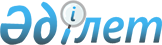 Біржан сал ауданы мәслихатының 2021 жылғы 27 желтоқсандағы № С-12/4 "2022 - 2024 жылдарға арналған Біржан сал ауданы Аңғал батыр ауылдық округінің бюджеті туралы" шешіміне өзгерістер енгізу туралыАқмола облысы Біржан сал ауданы мәслихатының 2022 жылғы 30 қарашадағы № С-23/5 шешімі
      Біржан сал ауданының мәслихаты ШЕШТІ:
      1. Біржан сал ауданы мәслихатының "2022 - 2024 жылдарға арналған Біржан сал ауданы Аңғал батыр ауылдық округінің бюджеті туралы" 2021 жылғы 27 желтоқсандағы № С-12/4 шешіміне келесі өзгерістер енгізілсін:
      1-тармақ жаңа редакцияда жазылсын:
      "1. 2022 – 2024 жылдарға арналған Біржан сал ауданы Аңғал батыр ауылдық округі бюджетіне тиісінше 1, 2 және 3-қосымшаларға сәйкес, оның ішінде 2022 жылға келесі көлемдерде бекітілсін:
      1) кірістер – 58 449 мың теңге, оның ішінде:
      салықтық түсімдер – 2 465 мың теңге;
      салықтық емес түсімдер - 0 мың теңге;
      негізгі капиталды сатудан түсетін түсімдер - 0 мың теңге;
      трансферттер түсімі – 55 984 мың теңге;
      2) шығындар – 59 154 мың теңге;
      3) таза бюджеттік кредиттеу - 0 мың теңге;
      4) қаржы активтерімен операциялар бойынша сальдо – 0 мың теңге;
      5) бюджет тапшылығы (профициті) – - 705 мың теңге;
      6) бюджет тапшылығын қаржыландыру (профицитін пайдалану) – 705 мың теңге.";
      көрсетілген шешімнің 1, 5-қосымшалары осы шешімнің 1, 2-қосымшаларына сәйкес жаңа редакцияда жазылсын.
      2. Осы шешім 2022 жылдың 1 қаңтарынан бастап қолданысқа енгізіледі. 2022 жылға арналған Аңғал батыр ауылдық округінің бюджеті 2022 жылға арналған облыстық бюджеттен берілетін нысаналы трансферттер
					© 2012. Қазақстан Республикасы Әділет министрлігінің «Қазақстан Республикасының Заңнама және құқықтық ақпарат институты» ШЖҚ РМК
				
      Біржан сал ауданымәслихатының хатшысы

С.Шәуенов
Біржан сал ауданы мәслихатының
2022 жылғы 30 қарашадағы
№ С-23/5 шешіміне
1-қосымшаБіржан сал ауданы мәслихатының
2021 жылғы 27 желтоқсандағы
№ С-12/4 шешіміне
1-қосымша
Санаты 
Санаты 
Санаты 
Санаты 
Сома, мың теңге
Сыныбы 
Сыныбы 
Сыныбы 
Сома, мың теңге
Кіші сыныбы
Кіші сыныбы
Сома, мың теңге
Атауы
Сома, мың теңге
1
2
3
4
5
1. Кірістер
58449
1
Салықтық түсімдер
2465
1
Табыс салығы
0
2
Жеке табыс салығы 
0
4
Меншiкке салынатын салықтар
1478
1
Мүлiкке салынатын салықтар
56
3
Жер салығы
3
4
Көлiк құралдарына салынатын салық
1419
5
Тауарларға, жұмыстарға және қызметтерге салынатын ішкі салықтар
987
3
Табиғи және басқа да ресурстарды пайдаланғаны үшін түсетін түсімдер
987
2
Салықтық емес түсiмдер
0
1
Мемлекеттік меншіктен түсетін кірістер
0
5
Мемлекеттік меншiгінде мүлiктi жалға беруден түсетiн кiрiстер
0
3
Негізгі капиталды сатудан түсетін түсімдер
0
1
Мемлекеттік мекемелерге бекітілген мемлекеттік мүлікті сату
0
1
Мемлекеттік мекемелерге бекітілген мемлекеттік мүлікті сату
0
4
Трансферттердің түсімдері
55984
2
Мемлекеттiк басқарудың жоғары тұрған органдарынан түсетiн трансферттер
55984
3
Аудандардың (облыстық маңызы бар қаланың) бюджетінен трансферттер
55984
Функционалдық топ 
Функционалдық топ 
Функционалдық топ 
Функционалдық топ 
Функционалдық топ 
Сома, мың теңге
Функционалдық кіші топ 
Функционалдық кіші топ 
Функционалдық кіші топ 
Функционалдық кіші топ 
Сома, мың теңге
Бюджеттік бағдарламалардың әкiмшiсi 
Бюджеттік бағдарламалардың әкiмшiсi 
Бюджеттік бағдарламалардың әкiмшiсi 
Сома, мың теңге
Бағдарлама
Бағдарлама
Сома, мың теңге
Атауы
Сома, мың теңге
II. Шығындар
59154
01
Жалпы сипаттағы мемлекеттiк қызметтер
21922
1
Мемлекеттiк басқарудың жалпы функцияларын орындайтын өкiлдi, атқарушы және басқа органдар
21922
124
Аудандық маңызы бар қала, ауыл, кент, ауылдық округ әкімінің аппараты
21922
001
Аудандық маңызы бар қала, ауыл, кент, ауылдық округ әкімінің қызметін қамтамасыз ету жөніндегі қызметтер
21922
07
Тұрғын үй-коммуналдық шаруашылық
13805
2
Коммуналдық шаруашылық
3702
124
Аудандық маңызы бар қала, ауыл, кент, ауылдық округ әкімінің аппараты
3702
014
Елді мекендерді сумен жабдықтауды ұйымдастыру
3702
3
Елді-мекендерді көркейту
10103
124
Аудандық маңызы бар қала, ауыл, кент, ауылдық округ әкімінің аппараты
10103
008
Елді мекендердегі көшелерді жарықтандыру
7153
009
Елді мекендердің санитариясын қамтамасыз ету
2450
011
Елді мекендерді абаттандыру және көгалдандыру
500
08
Мәдениет, спорт, туризм және ақпараттық кеңістік
21000
2
Спорт
21000
124
Аудандық маңызы бар қала, ауыл, кент, ауылдық округ әкімінің аппараты
21000
028
Жергілікті деңгейде дене шынықтыру-сауықтыру және спорттық іс-шараларды өткізу
21000
12
Көлiк және коммуникация
2427
1
Автомобиль көлiгi
2427
124
Аудандық маңызы бар қала, ауыл, кент, ауылдық округ әкімінің аппараты
2427
013
Аудандық маңызы бар қалаларда, ауылдарда, кенттерде, ауылдық округтерде автомобиль жолдарының жұмыс істеуін қамтамасыз ету
2427
IV. Қаржы активтерiмен жасалатын операциялар бойынша сальдо
0
V. Бюджет тапшылығы (профициті)
-705
VI. Бюджет тапшылығын қаржыландыру (профицитті пайдалану)
705
8
Пайдаланатын бюджет қаражатының қалдықтары
705
1
Бюджет қаражаты қалдықтары
705
1
Бюджет қаражатының бос қалдықтары
705
1
Бюджет қаражатының бос қалдықтары
705Біржан сал ауданы мәслихатының
2022 жылғы 30 қарашадағы
№ С-23/5 шешіміне
2-қосымшаБіржан сал ауданы мәслихатының
2021 жылғы 27 желтоқсандағы
№ С-12/4 шешіміне
5-қосымша
Атауы
Сома, мың теңге
1
2
Барлығы
23321
Ағымдағы нысаналы трансферттер
23321
оның ішінде:
Аңғал батыр ауылдық округі әкімінің аппараты
23321
Азаматтық қызметшілердің жекелеген санаттарының, мемлекеттік бюджет қаражаты есебінен ұсталатын ұйымдар қызметкерлерінің, қазыналық кәсіпорындар қызметкерлерінің жалақысын көтеруге
98
Аңғал батыр ауылында спорт алаңын орнатуға
20000
Мемлекеттік қызметшілердің еңбекақысын көтеруге
3223